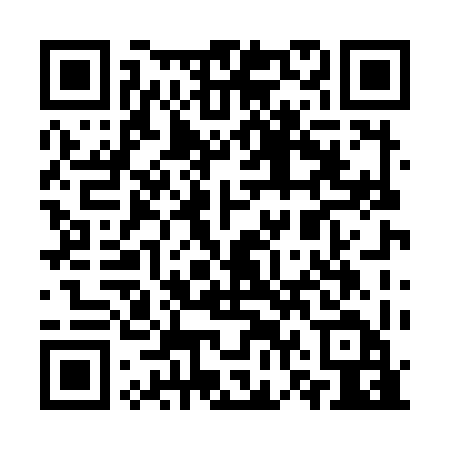 Ramadan times for Copper Spur, Colorado, USAMon 11 Mar 2024 - Wed 10 Apr 2024High Latitude Method: Angle Based RulePrayer Calculation Method: Islamic Society of North AmericaAsar Calculation Method: ShafiPrayer times provided by https://www.salahtimes.comDateDayFajrSuhurSunriseDhuhrAsrIftarMaghribIsha11Mon6:106:107:241:174:357:107:108:2412Tue6:086:087:221:164:367:117:118:2513Wed6:066:067:201:164:377:127:128:2614Thu6:056:057:191:164:377:137:138:2715Fri6:036:037:171:154:387:147:148:2916Sat6:016:017:161:154:387:157:158:3017Sun6:006:007:141:154:397:167:168:3118Mon5:585:587:121:154:397:177:178:3219Tue5:565:567:111:144:407:187:188:3320Wed5:555:557:091:144:407:197:198:3421Thu5:535:537:081:144:417:207:208:3522Fri5:515:517:061:134:417:227:228:3623Sat5:505:507:041:134:427:237:238:3724Sun5:485:487:031:134:427:247:248:3925Mon5:465:467:011:124:437:257:258:4026Tue5:445:446:591:124:437:267:268:4127Wed5:435:436:581:124:437:277:278:4228Thu5:415:416:561:124:447:287:288:4329Fri5:395:396:551:114:447:297:298:4430Sat5:375:376:531:114:457:307:308:4531Sun5:365:366:511:114:457:317:318:471Mon5:345:346:501:104:457:327:328:482Tue5:325:326:481:104:467:337:338:493Wed5:305:306:471:104:467:347:348:504Thu5:285:286:451:104:477:357:358:515Fri5:275:276:431:094:477:367:368:536Sat5:255:256:421:094:477:377:378:547Sun5:235:236:401:094:487:387:388:558Mon5:215:216:391:084:487:397:398:569Tue5:205:206:371:084:487:407:408:5710Wed5:185:186:361:084:497:417:418:59